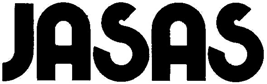 日本南アジア学会The Japanese Association for South Asian Studies日本南アジア学会The Japanese Association for South Asian Studies日本南アジア学会The Japanese Association for South Asian Studies日本南アジア学会The Japanese Association for South Asian StudiesMembership Application FormMembership Application FormMembership Application FormMembership Application FormMembership Application FormMembership Application FormDateFull Name(First/Middle/Last) / in Japanese letters [optional](First/Middle/Last) / in Japanese letters [optional](First/Middle/Last) / in Japanese letters [optional](First/Middle/Last) / in Japanese letters [optional](First/Middle/Last) / in Japanese letters [optional]Address〒〒〒〒〒PhoneE-mailE-mailInstitutionJob TitleDisciplineArea / Field of Major InterestCurrent Research TopicReferences (Two JASAS Members)Reason for Application(within 100 words)